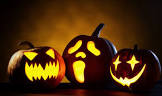 HALLOWEEN FEST I HINNERUP FRITIDSCENTERFREDAG D. 29. OKTOBERKl. 18.30-21.00Kære 4, 5 og 6 klasserSå er det tid til at finde det uhyggelige kostume frem og komme til fest i klubbenDer vil være forskellige konkurrencer med præmier og dans på dansegulvet i salen, med god musik.Vi sælger slik, sodavand og is fra vores slikbod. Husk lommepenge.Det er frivilligt om man ønsker at klæde sig ud, men der er præmier til de bedste udklædte.Du skal melde dig til festen, senest d. 25.10 kl. 17.00, på mail; hinfritid@favrskov.dk eller med seddel, som afleveres her i klubben.Vi glæder os til at se digHilsen klubben…………………………………………………klip……………………………………………Jeg kommer til festen…………Navn………………………………… nr…………Forældreunderskrift……………………………………………	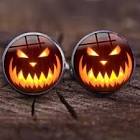 